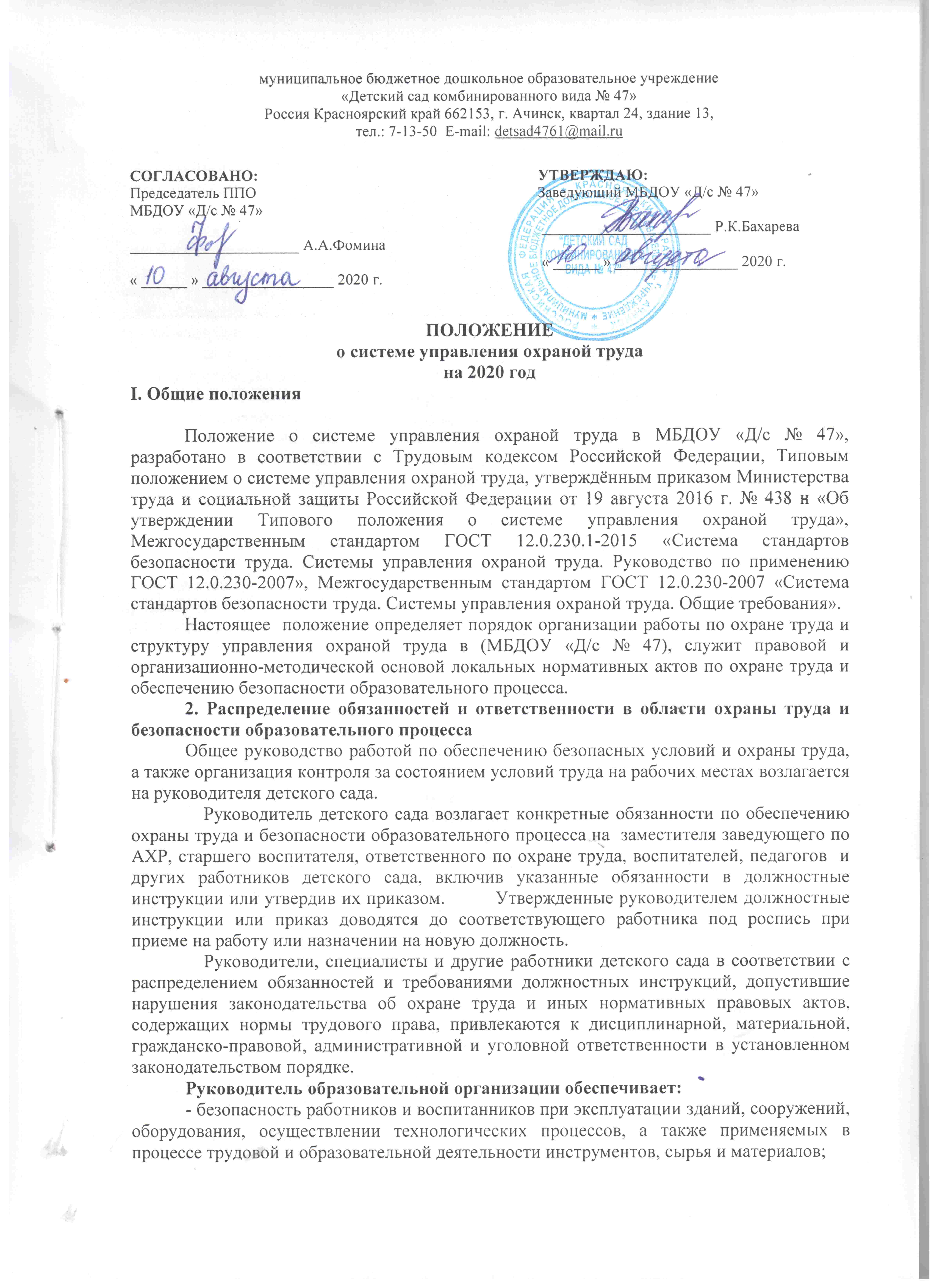 - создание и функционирование системы управления охраной труда; - создание службы охраны труда или введение должности специалиста по охране труда в детском саду с численностью работников свыше 50 человек; - разработку организационно-распорядительных документов и распределение обязанностей и ответственности работников в сфере охраны труда и безопасности образовательного процесса.         Общее руководство работой по обеспечению безопасных условий и охраны труда, а также организация контроля за состоянием условий труда на рабочих местах возлагается на руководителя детского сада.     Руководитель детского сада возлагает конкретные обязанности по обеспечению охраны труда и безопасности образовательного процесса на заместителя заведующего по АХР, старшего воспитателя, специалиста по охране труда, уполномоченного по охране труда, воспитателей, педагогов  и других работников детского сада, включив указанные обязанности в должностные инструкции или утвердив их приказом.    Утвержденные руководителем должностные инструкции или приказ доводятся до соответствующего работника под роспись при приеме на работу или назначении на новую должность.     Руководители, специалисты и другие работники детского сада в соответствии с распределением обязанностей и требованиями должностных инструкций, допустившие нарушения законодательства об охране труда и иных нормативных правовых актов, содержащих нормы трудового права, привлекаются к дисциплинарной, материальной, гражданско-правовой, административной и уголовной ответственности в установленном законодательством порядке. Руководитель образовательной организации обеспечивает: - безопасность работников и воспитанников при эксплуатации зданий, сооружений, оборудования, осуществлении технологических процессов, а также применяемых в процессе трудовой и образовательной деятельности инструментов, сырья и материалов; - создание и функционирование системы управления охраной труда; - создание службы охраны труда или введение должности специалиста по охране труда в детском саду с численностью работников свыше 50 человек; - разработку организационно-распорядительных документов и распределение обязанностей и ответственности работников в сфере охраны труда и безопасности образовательного процесса;  - соблюдение государственных санитарно-эпидемиологических правил и нормативов; - режим труда и отдыха работников; - ресурсное обеспечение мероприятий по охране труда; - приобретение и выдачу за счет собственных средств специальной одежды, специальной обуви и других средств индивидуальной защиты, смывающих и обезвреживающих средств, прошедших обязательную сертификацию или декларирование соответствия в установленном законодательством Российской Федерации о техническом регулировании порядке, в соответствии с установленными нормами работникам, занятым на работах с вредными и (или) опасными условиями труда, а также на работах, выполняемых в особых температурных условиях или связанных с загрязнением; - обучение безопасным методам и приемам выполнения работ и оказанию первой помощи пострадавшим на производстве, проведение инструктажа по охране труда, стажировки на рабочем месте и проверки знания требований охраны труда; - организацию и проведение контроля за состоянием условий труда, обучения и воспитания, обеспечивающих жизнь и здоровье работников и детей; - проведение специальной оценки условий труда; - организацию управления профессиональными рисками; - проведение обязательных предварительных и периодических медицинских осмотров работников и воспитанников; обязательных психиатрических освидетельствований работников детского сада; - проведение санитарно-гигиенических, профилактических и оздоровительных мероприятий, обучение и воспитание в сфере охраны здоровья; - содействие работе комитета (комиссии) по охране труда, уполномоченных (доверенных) лиц по охране труда Профсоюза;  - информирование работников об условиях и охране труда на рабочих местах, уровнях профессиональных рисков, а также предоставляемых работникам гарантиях, полагающихся компенсациях и средствах индивидуальной защиты; - принятие мер по предотвращению аварийных ситуаций, сохранению жизни и здоровья работников и детей при возникновении таких ситуаций, в том числе по оказанию пострадавшим первой помощи; - расследование и учет в установленном законодательством порядке несчастных случаев на производстве и профессиональных заболеваний, а также несчастных случаев с детьми во время пребывания в детском саду; - санитарно-бытовое обслуживание и медицинское обеспечение, а также доставку пострадавших в медицинскую организацию в случае необходимости оказания им неотложной медицинской помощи; - обязательное социальное страхование работников от несчастных случаев на производстве и профессиональных заболеваний; - ознакомление работников с требованиями охраны труда; - разработку и утверждение правил и инструкций по охране труда для работников с учетом мнения выборного органа первичной профсоюзной организации; - своевременное информирование органов государственной власти (в том числе орган управления образованием) о происшедших авариях, несчастных случаях и профессиональных заболеваниях; - организацию исполнения указаний и предписаний представителей органов исполнительной власти, осуществляющих государственный контроль (надзор), представлений технической инспекции труда Профсоюза, выдаваемых ими по результатам контрольно-надзорной деятельности; - наличие комплекта нормативных правовых актов, содержащих требования охраны труда в соответствии со спецификой деятельности детского сада. Заместитель заведующего по АХР, старший воспитатель: организует работу по соблюдению в образовательном процессе норм и правил охраны труда; обеспечивает соблюдение требований охраны труда при эксплуатации зданий и сооружений детского сада, технологического, энергетического, игрового и спортивного оборудования, осуществляет их периодический осмотр и организует текущий ремонт; осуществляет контроль за состоянием условий и охраны труда в детском саду, безопасностью используемых в процессе трудовой и образовательной деятельности оборудования, инвентаря, приборов, технических и наглядных средств обучения, размещенных в здании - групповых ячейках, дополнительных помещениях для занятий с детьми (музыкальный зал и другие помещения), сопутствующих помещениях (медицинский блок, пищеблок, прачечная), а также оборудования и инвентаря хозяйственной зоны, игровых и физкультурных площадок на территории детского сада; содействует работе службы охраны труда (специалиста по охране труда) и комиссии по охране труда, уполномоченного; организует разработку и периодический пересмотр не реже 1 раза в 5 лет инструкций по охране труда, участвует в разработке инструкций по охране труда по должностям и видам выполняемых работ работников подразделения; обеспечивает проведение с работниками подразделения инструктажей по охране труда (первичного инструктажа на рабочем месте, повторного инструктажа на рабочем месте, внепланового инструктажа и целевого инструктажа); участвует в организации и проведении подготовки по охране труда, профессиональной гигиенической подготовки и аттестации работников образовательной организации; организует и обеспечивает проведение индивидуальной стажировки на рабочем месте работников рабочих профессий и воспитателей, а так же младшего обслуживающего персонала;  организует своевременное проведение обязательных предварительных (при поступлении на работу) и периодических (в течение трудовой деятельности) медицинских осмотров, психиатрических освидетельствований работников; организует и обеспечивает выдачу специальной одежды, специальной обуви и других средств индивидуальной защиты, смывающих и обезвреживающих средств, в соответствии с установленными типовыми нормами; организует обеспечение санитарно-бытового и медицинского обслуживания работников и детей в соответствии с требованиями охраны труда; участвуют в организации проведения специальной оценки условий труда; участвует в организации управления профессиональными рисками; принимает меры по сохранению жизни и здоровья работников  при возникновении чрезвычайных ситуаций, в том числе меры по оказанию пострадавшим первой помощи; своевременно информируют заведующего о чрезвычайных ситуациях, несчастных случаях, происшедших в учреждении; при чрезвычайных ситуациях и несчастных случаях, происшедших в детском саду, принимает оперативные меры по доставке пострадавших в медицинскую организацию для оказания квалифицированной медицинской помощи; принимает меры по устранению причин несчастных случаев в детском саду и с детьми во время образовательного процесса, организует работу по профилактике травматизма и профзаболеваний; обеспечивает устранение нарушений, выявленных органами государственного контроля и надзора (Рострудинспекции, Роспотребнадзора, Ростехнадзора, Госпожнадзора, Прокуратуры), органами управления образованием, службой охраны труда (специалистом по охране труда), а также уполномоченными (доверенными) лицами по охране труда Профсоюза по результатам проверок соблюдения законодательных и иных нормативных правовых актов по охране труда;  обеспечивает наличие в общедоступных местах детского сада документов и информации, содержащих требования охраны труда, для ознакомления с ними работников. Работник: обеспечивает в рамках выполнения своих трудовых функций безопасное проведение образовательного процесса, в том числе соблюдение требований охраны труда, включая выполнение требований инструкций по охране труда, правил внутреннего трудового распорядка; проходит обязательные предварительные и периодические медицинские осмотры и обязательное психиатрическое освидетельствование в установленном законодательством порядке; проходит подготовку по охране труда, в том числе обучение безопасным методам и приемам выполнения работ и оказанию первой медицинской помощи пострадавшим на производстве, инструктаж по охране труда, индивидуальную стажировку на рабочем месте, проверку знаний требований охраны труда; участвует в контроле за состоянием условий и охраны труда, безопасностью применяемого на рабочем месте оборудования, инструментов и инвентаря, вносит предложения по улучшению и оздоровлению условий труда и образовательного процесса; проверяет в отношении своего рабочего места наличие и исправность защитных устройств, средств индивидуальной защиты, состояние помещений, территории, площадок на соответствие требованиям безопасности; правильно применяет средства индивидуальной защиты и приспособления, обеспечивающие безопасность труда и образовательного процесса; извещает своего непосредственного или вышестоящего руководителя о любой ситуации, угрожающей жизни и здоровью работников и детей, о каждом несчастном случае или об ухудшении состояния своего здоровья или иных лиц; при возникновении аварий действует в соответствии с утвержденным руководителем детского сада порядком действий в случае их  возникновения и принимает необходимые меры по ограничению развития возникшей аварии и ее ликвидации; принимает меры по оказанию первой помощи пострадавшим в результате несчастного случая.3. Служба охраны труда (специалист по охране труда) Организация работ по охране труда возлагается на специалиста по охране труда. Специалист по охране труда: организует и координирует работу по охране труда и обеспечению безопасности образовательного процесса, координирует работу  в области охраны труда; проводит с работниками детского сада вводный инструктаж, контролирует проведение руководителями подразделений (заместитель заведующего по АХР и ст. воспитателя) инструктажей по охране труда (первичных, повторных, внеплановых, целевых). участвует в разработке и контроле за функционированием системы управления охраной труда в детском саду; участвует в управлении профессиональными рисками; участвует в организации и проведении специальной оценки условий труда; участвует в разработке локальных нормативных актов по охране труда и обеспечению безопасности образовательного процесса, раздела по охране труда коллективного договора; осуществляет контроль за целевым использованием средств на реализацию мероприятий по улучшению условий и охраны труда; участвует в организации и проведении подготовки по охране труда и оказанию первой медицинской помощи, профессиональной гигиенической подготовки и аттестации работников детского сада; участвует в работе по определению контингента работников, подлежащих обязательным медицинским осмотрам и психиатрическим освидетельствованиям; оказывает методическую помощь заместителям руководителя, воспитателям детского сада в разработке новых и пересмотре  действующих инструкций по охране труда, а также в составлении программ обучения работников безопасным приемам и методам работы; осуществляет проведение проверок состояния охраны труда в детском саду; выдает предписания об устранении имеющихся недостатков и нарушений требований охраны труда, контролирует их выполнение; осуществляет контроль за соблюдением в детском саду законодательных и нормативных правовых актов по охране труда, предоставлением работникам установленных компенсаций по условиям труда, проведением профилактической работы по предупреждению производственного и детского травматизма, профессиональных заболеваний, выполнением мероприятий, направленных на создание здоровых и безопасных условий труда и образовательного процесса. информирует работников о состоянии условий и охраны труда на рабочих местах, существующих профессиональных рисках, о полагающихся работникам компенсациях за работу с вредными и (или) опасными условиями труда и иными особыми условиями труда и средствах индивидуальной защиты; организует размещение в доступных местах наглядных пособий и современных технических средств, для проведения обучения по охране труда; осуществляет координацию и контроль обеспечения работников средствами индивидуальной защиты, а также их хранения, оценки состояния и исправности; осуществляет контроль за обеспечением работников нормативной правовой и методической документацией в области охраны труда; участвует в расследовании несчастных случаев на производстве и профессиональных заболеваний, анализе причин производственного травматизма, профессиональных заболеваний, в разработке мероприятий по их предотвращению. 4. Участие работников в управлении охраной труда Работник осуществляет право на участие в управлении охраной труда как непосредственно, так и через своих представителей – членов Профсоюза, выборным коллегиальным органом которого является профсоюзный комитет (профком).  Право работников на участие в управлении охраной труда реализуется в различных формах, в том числе: - проведение выборным коллегиальным органом первичной профсоюзной организации (профком) консультаций с работодателем (руководителем детского сада по вопросам принятия локальных нормативных актов по охране труда и планов (программ) улучшения условий и охраны труда; - получение от руководителя детского сада информации по вопросам, непосредственно затрагивающим законные права и интересы работников в области охраны труда; - обсуждение с руководителем детского сада вопросов охраны труда, внесение предложений по совершенствованию работы в области охраны труда и обеспечения безопасности образовательного процесса; - участие в разработке и принятии коллективных договоров; - иные формы, определенные Трудовым кодексом РФ, иными федеральными законами, учредительными документами организации, коллективным договором, локальными нормативными актами. Уполномоченное (доверенное) лицо по охране труда профсоюзного комитета детского сада осуществляет общественный (профсоюзный) контроль за состоянием охраны труда на рабочих местах, соблюдением руководителем и должностными лицами детского сада законных прав и интересов работников в области охраны труда, сохранением жизни и здоровья работников и воспитанников во время образовательного процесса. Права, обязанности и гарантии деятельности уполномоченных (доверенных) лиц по охране труда определяются Положением об уполномоченном (доверенном) лице по охране труда профсоюзного комитета детского сада (Приложение 1). Уполномоченный по охране труда представляет профсоюзную сторону в комиссии по охране труда, создаваемой в детском саду.  5.  Комиссия по охране труда По инициативе руководителя детского сада и (или) по инициативе работников либо выборного органа первичной профсоюзной организации (профком) создается комиссия по охране труда. Комиссия по охране труда (Комиссия) является составной частью системы управления охраной труда в детском саду, а также одной из форм участия работников в управлении организацией в области охраны труда. Работа Комиссии строится на принципах социального партнерства. В состав Комиссии на паритетной основе входят представители руководителя и представители выборного органа первичной профсоюзной организации или иного представительного органа работников. Задачами Комиссии являются: а) разработка на основе предложений членов Комиссии программы совместных действий работодателя, выборного органа первичной профсоюзной организации или иного уполномоченного работниками представительного органа по обеспечению соблюдения государственных нормативных требований охраны труда, предупреждению производственного травматизма, детского травматизма и профессиональной заболеваемости; б) организация проверок состояния условий и охраны труда на рабочих местах, подготовка по их результатам, а также на основе анализа причин производственного травматизма, детского травматизма и профессиональной заболеваемости предложений работодателю по улучшению условий труда и образовательного процесса; в) содействие службе охраны труда работодателя в информировании работников о состоянии условий и охраны труда на рабочих местах, существующем риске повреждения здоровья, о полагающихся работникам компенсациях за работу во вредных и (или) опасных условиях труда, средствах индивидуальной защиты. 4.  Процедуры, направленные на достижение целей в области охраны труда и безопасности образовательного процесса 4.1. Обеспечение безопасных условий труда и образовательного процесса  Детский сад создает условия, обеспечивающие жизнь и здоровье детей и работников детского сада. Безопасная эксплуатация зданий, строений, сооружений и оборудования детского сада обеспечивается: - соответствием проектируемых, строящихся, реконструируемых и эксплуатируемых зданий, строений, сооружений, оборудования детского сада государственным нормативным требованиям охраны труда, требованиям технических регламентов, сводов правил, строительных, санитарных, пожарных норм и правил, национальных, межгосударственных стандартов и других нормативных документов; - содержанием зданий, строений, сооружений, оборудования детского сада требованиями санитарных и гигиенических норм в процессе их эксплуатации в соответствии с; - проведением качественных плановых, текущих и капитальных ремонтов зданий, строений, сооружений, оборудования в установленные сроки; - проведением регулярных осмотров, проверок и обследований зданий, строений, сооружений, оборудования (в том числе, спортивного оборудования и оборудования детских игровых площадок) с целью выявления и устранения факторов, представляющих угрозу жизни и здоровью работников и детей; - проведением ежегодных измерений сопротивления изоляции электроустановок и электропроводки, заземляющих устройств, периодических испытаний и освидетельствований водогрейных и паровых котлов, сосудов, работающих под давлением. - соблюдением работниками норм и правил охраны труда, правильным применением средств индивидуальной защиты. 4.2. Подготовка (обучение) в области охраны труда С целью организации процедуры подготовки работников по охране труда руководитель детского сада устанавливает (определяет):  а) требования к профессиональной компетентности работников в области охраны труда; б) перечень профессий (должностей) работников, проходящих стажировку по охране труда, с указанием ее продолжительности по каждой профессии (должности); в) перечень профессий (должностей) работников, проходящих подготовку по охране труда в обучающих организациях, допущенных к оказанию услуг в области охраны труда; г) перечень профессий (должностей) работников, проходящих профессиональную подготовку и аттестацию; д) перечень профессий (должностей) работников, проходящих подготовку по охране труда у руководителя детского сада; е) перечень профессий (должностей) работников, освобожденных от прохождения первичного инструктажа на рабочем месте; ж) работников, ответственных за проведение инструктажа по охране труда на рабочем месте в структурных подразделениях детского сада, а также ответственных за проведение стажировки по охране труда; з) вопросы, включаемые в программу инструктажа по охране труда; и) состав комиссии детского сада по проверке знаний требований охраны труда; к) регламент работы комиссии детского сада по проверке знаний требований охраны труда; л) перечень вопросов по охране труда, по которым работники проходят проверку знаний в комиссии детского сада; м) порядок организации подготовки работников детского сада по вопросам оказания первой помощи пострадавшим в результате аварий и несчастных случаев на производстве; н) порядок организации и проведения инструктажа по охране труда; о) порядок организации и проведения стажировки на рабочем месте и подготовки по охране труда.  В ходе организации процедуры подготовки работников по охране труда руководитель детского сада учитывает необходимость подготовки работников исходя из характера и содержания выполняемых ими работ, имеющейся у них квалификации и компетентности, необходимых для безопасного выполнения своих должностных обязанностей. Руководитель (или уполномоченное им лицо) обязан организовать в течение месяца после приема/перевода на работу обучение безопасным методам и приемам выполнения работ, а также обучение оказанию первой помощи пострадавшим всех поступающих на работу лиц, а также лиц, переводимых на другую работу. Руководитель детского сада, заместитель руководителя детского сада, курирующий вопросы охраны труда, специалист по охране труда, работники, на которых руководителем  возложены обязанности организации работы по охране труда, члены комиссии по охране труда, уполномоченные (доверенные) лица по охране труда проходят специальное обучение по охране труда в обучающих организациях при поступлении на работу в течение первого месяца, далее - по мере необходимости, но не реже одного раза в три года. В рамках указанного обучения проводится обучение оказанию первой помощи пострадавшим на производстве. Руководитель (или уполномоченное им лицо) организует проведение периодического, не реже одного раза в год, обучения работников рабочих профессий оказанию первой помощи пострадавшим. Вновь принимаемые на работу проходят обучение по оказанию первой помощи пострадавшим в сроки, установленные руководителем (или уполномоченным им лицом), но не позднее одного месяца после приема на работу. Обучение работников приемам оказания первой помощи пострадавшим может проводиться либо в ходе инструктажей или обучения требованиям охраны труда, либо в виде специального обучающего курса (тренинга), посвященного только изучению приемов оказания первой помощи пострадавшим на производстве. Обучение приемам первой помощи проводится лицами, прошедшими специальную подготовку. К проведению данного обучения могут привлекаться обучающие организации, имеющие право на оказание данного вида образовательных услуг. Перечень должностей и профессий работающих лиц, подлежащих обучению приемам оказания первой помощи пострадавшим, конкретный порядок, условия, сроки и периодичность проведения обучения приемам оказания первой помощи пострадавшим определяются образовательной организацией самостоятельно с учетом требований ГОСТ 12.0.004-2015 «Межгосударственный стандарт. Система стандартов безопасности труда. Организация обучения безопасности труда. Общие положения» и действующей нормативной документации, а также специфики трудовой деятельности работников детского сада. Профессиональная гигиеническая подготовка при приеме на работу и в дальнейшем с периодичностью проводится в образовательной организации: - для должностных лиц и работников, деятельность которых связана  с приготовлением, хранением,  и реализацией питания детей, раздачей пищи детям - ежегодно; - для остальных категорий работников - 1 раз в два года. Занятия с воспитанниками по вопросам безопасности Детей дошкольного возраста знакомят с основами безопасного поведения при проведении различных мероприятий, а также с безопасными приемами труда по самообслуживанию в процессе занятий, игр и других видов детской деятельности; проведение занятий по основным правилам безопасного поведения, дорожного движения, пожарной безопасности, электробезопасности и т.д. Занятия проводятся воспитателями, а также приглашенными со стороны специалистами в самых разнообразных формах. Проверку усвоенных знаний осуществляют путем устного опроса воспитанников и практических занятий с ними. 4.3. Организация и проведение специальной оценки условий труда Контроль состояния условий и охраны труда предусматривает измерение (определение) и оценку опасных и вредных факторов производственной среды и трудового процесса на рабочем месте. Наиболее полную характеристику состояния условий труда на рабочем месте получают при проведении специальной оценки условий труда. Эта процедура предусматривает оценку условий труда на рабочих местах, выявление вредных и (или) опасных производственных факторов, оценку применяемых средств защиты, а также разработку мероприятий по приведению условий труда в соответствие с государственными нормативными требованиями. Специальная оценка условий труда на рабочем месте проводится не реже чем один раз в пять лет. С целью организации процедуры организации и проведения оценки условий труда работодатель, исходя из специфики деятельности детского сада, устанавливает (определяет): а) порядок создания и функционирования комиссии по проведению специальной оценки условий труда, а также права, обязанности и ответственность ее членов; б) организационный порядок проведения специальной оценки условий труда на рабочих местах работодателя в части деятельности комиссии по проведению специальной оценки условий труда; в) порядок осуществления отбора и заключения гражданско-правового договора с организацией, проводящей специальную оценку условий труда; г) порядок урегулирования споров по вопросам специальной оценки условий труда; д) порядок использования результатов специальной оценки условий труда. 4.4. Управление профессиональными рисками С целью организации процедуры управления профессиональными рисками руководитель, исходя из специфики деятельности детского сада, устанавливает (определяет) порядок реализации следующих мероприятий по управлению профессиональными рисками: а) выявление опасностей; б) оценка уровней профессиональных рисков;  в) снижение уровней профессиональных рисков. Идентификация опасностей, представляющих угрозу жизни и здоровью работников и детей детского сада, и составление перечня опасностей осуществляются руководителем детского сада с привлечением специалиста по охране труда, комиссии по охране труда, работников или уполномоченных ими представительных органов. В качестве опасностей, представляющих угрозу жизни и здоровью работников и детей детского сада, могут рассматриваться следующие: механические опасности: - опасность падения из-за потери равновесия, в том числе при спотыкании или проскальзывании, при передвижении по скользким поверхностям или мокрым полам; - опасность падения с высоты при разности уровней высот (со ступеней лестниц, приставных лестниц, стремянок и т.д.) - опасность удара; - опасность быть уколотым или проткнутым в результате воздействия движущихся колющих частей механизмов, машин; - опасность натыкания на неподвижную колющую поверхность (острие); - опасность затягивания в подвижные части машин и механизмов; - опасность наматывания волос, частей одежды, средств индивидуальной защиты; - опасность пореза частей тела, в том числе кромкой листа бумаги, канцелярским ножом, ножницами, острыми кромками металлической стружки (при механической обработке металлических заготовок и деталей); - опасность от воздействия режущих инструментов ( ножи); электрические опасности: - опасность поражения током вследствие прямого контакта с токоведущими частями из-за касания незащищенными частями тела деталей, находящихся под напряжением;  - опасность поражения током вследствие контакта с токоведущими частями, которые находятся под напряжением из-за неисправного состояния (косвенный контакт); термические опасности: - опасность ожога при контакте незащищенных частей тела с поверхностью предметов, имеющих высокую температуру; - опасность ожога от воздействия на незащищенные участки тела материалов, жидкостей, имеющих высокую температуру; - опасность ожога от воздействия открытого пламени; - опасность теплового удара при длительном нахождении на открытом воздухе при прямом воздействии лучей солнца на незащищенную поверхность головы; - опасность теплового удара от воздействия окружающих поверхностей оборудования, имеющих высокую температуру; - опасность теплового удара при длительном нахождении в помещении с высокой температурой воздуха; опасности, связанные с воздействием микроклимата и климатические опасности: - опасность воздействия пониженных температур воздуха; - опасность воздействия повышенных температур воздуха; - опасность воздействия влажности; опасности, связанные с воздействием химического фактора: - опасность воздействия на кожные покровы чистящих и обезжиривающих веществ; опасности, связанные с воздействием биологического фактора: - опасность из-за контакта с патогенными микроорганизмами; - опасности из-за укуса переносчиков инфекций; опасности, связанные с воздействием тяжести и напряженности трудового процесса: - опасность, связанная с перемещением груза вручную; - опасность от подъема тяжестей, превышающих допустимый вес; - опасность, связанная с наклонами корпуса; - опасность, связанная с рабочей позой; - опасность вредных для здоровья поз, связанных с чрезмерным напряжением тела; - опасность психических нагрузок, стрессов; опасности, связанные с воздействием световой среды: - опасность недостаточной освещенности в рабочей зоне; опасности, связанные с организационными недостатками: - опасность, связанная с отсутствием на рабочем месте инструкций, содержащих порядок безопасного выполнения работ, и информации об имеющихся опасностях, связанных с выполнением рабочих операций; - опасность, связанная с отсутствием описанных мероприятий (содержания действий) при возникновении неисправностей (опасных ситуаций) при обслуживании устройств, оборудования, приборов или при использовании биологически опасных веществ; - опасность, связанная с отсутствием на рабочем месте аптечки первой помощи, инструкции по оказанию первой помощи пострадавшему на производстве и средств связи; - опасность, связанная с отсутствием информации (схемы, знаков, разметки) о направлении эвакуации в случае возникновения аварии; - опасность, связанная с допуском работников, не прошедших подготовку по охране труда; опасности транспорта: - опасность наезда на человека; - опасность травмирования в результате дорожно-транспортного происшествия; опасность, связанная с дегустацией пищевых продуктов: - опасность, связанная с дегустацией отравленной пищи; -опасности насилия: - опасность насилия от враждебно настроенных работников; - опасность насилия от третьих лиц;  опасности, связанные с применением средств индивидуальной защиты: - опасность, связанная с несоответствием средств индивидуальной защиты анатомическим особенностям человека; - опасность, связанная со скованностью, вызванной применением средств индивидуальной защиты; - опасность отравления. При рассмотрении возможных перечисленных опасностей работодателем устанавливается порядок проведения анализа, оценки и упорядочивания всех выявленных опасностей исходя из приоритета необходимости исключения или снижения уровня создаваемого ими профессионального риска и с учетом не только штатных условий своей деятельности, но и случаев отклонений в работе, в том числе связанных с возможными авариями. При описании процедуры управления профессиональными рисками руководителем учитывается следующее: а) управление профессиональными рисками осуществляется с учетом текущей, прошлой и будущей деятельности руководителя; б) тяжесть возможного ущерба растет пропорционально увеличению числа людей, подвергающихся опасности; в) все оцененные профессиональные риски подлежат управлению; г) процедуры выявления опасностей и оценки уровня профессиональных рисков должны постоянно совершенствоваться и поддерживаться в рабочем состоянии с целью обеспечения эффективной реализации мер по их снижению; д) эффективность разработанных мер по управлению профессиональными рисками должна постоянно оцениваться. К мерам по исключению или снижению уровней профессиональных рисков относятся: - исключение опасной работы (процедуры); - замена опасной работы (процедуры) менее опасной; в) реализация инженерных (технических) методов ограничения риска воздействия опасностей на работников;  г) реализация административных методов ограничения времени воздействия опасностей на работников; д) использование средств индивидуальной защиты; е) страхование профессионального риска. Оценку профессиональных рисков осуществляют для выявленных наиболее опасных производственных объектов, технологических процессов и профессий работников детского сада с целью разработки мероприятий по предупреждению возможных опасностей и снижению профессионального риска и планирования работ по улучшению условий труда работников. Эффективными мероприятиями по снижению профессиональных рисков в детском саду являются административно-общественный контроль за состоянием условий труда и образовательного процесса и подготовка (обучение) по охране труда. 4.5. Обязательные предварительные и периодические медицинские осмотры Обязательные предварительные медицинские осмотры при поступлении на работу (далее - предварительные осмотры) проводятся с целью определения соответствия состояния здоровья лица, поступающего на работу, поручаемой ему работе, а также раннего выявления и профилактики заболеваний. Обязательные периодические медицинские осмотры (обследования) (далее - периодические осмотры) проводятся в целях: 1) динамического наблюдения за состоянием здоровья работников, своевременного выявления заболеваний, начальных форм профессиональных заболеваний, ранних признаков воздействия вредных и (или) опасных производственных факторов на состояние здоровья работников; 2) выявления заболеваний, состояний, являющихся медицинскими противопоказаниями для продолжения работы, связанной с воздействием вредных и (или) опасных производственных факторов; 3) своевременного проведения профилактических и реабилитационных мероприятий, направленных на сохранение здоровья и восстановление трудоспособности работников;  4) своевременного выявления и предупреждения возникновения и распространения инфекционных и паразитарных заболеваний; 5) предупреждения несчастных случаев на производстве. Работники детского сада подлежат ежегодному прохождению медицинских осмотров. Медицинские осмотры проводятся врачебной комиссией медицинской организации, имеющей лицензию на медицинскую деятельность, включающую проведение медицинских осмотров и экспертизу профессиональной пригодности. На время прохождения медицинского осмотра за работниками сохраняется средний заработок по месту работы. Обязательные медицинские осмотры осуществляются за счет средств работодателя. 4.6. Обязательные психиатрические освидетельствования Работники образовательной организации подлежат прохождению обязательного психиатрического освидетельствования (далее – освидетельствование). Освидетельствование работника проводится с целью определения его пригодности по состоянию психического здоровья к осуществлению отдельных видов деятельности, а также к работе в условиях повышенной опасности. Освидетельствование проводится: - перед предварительным медицинским осмотром; - в дальнейшем, не реже 1 раза в 5 лет; - в случае выявления признаков психических и поведенческих расстройств при оказании медицинской помощи работнику или в процессе периодического медицинского осмотра. Освидетельствование проводится врачебной комиссией, создаваемой органом управления здравоохранением. Освидетельствование осуществляется на добровольной основе.  Руководитель обязан отстранить от работы (не допускать к работе) работника, не прошедшего в установленном порядке обязательный медицинский осмотр, а также обязательное психиатрическое освидетельствование. 4.7. Санитарно-бытовое обслуживание и медицинское обеспечение С целью организации процедуры санитарно-бытового обслуживания и медицинского обеспечения руководитель детского сада обеспечивает проведение следующих мероприятий: - оборудование санитарно-бытовых помещений, помещений для приема пищи, помещений для оказания медицинской помощи; - систематический контроль за санитарным состоянием и содержанием территории и всех помещений, соблюдением правил личной гигиены воспитанниками и персоналом;                                                                                                                                                                                                                                                                                                                                                                                                                                                                                                                                                                                                                                                                                                                                                                                                                                                                                                                                                                                                                                                                                                                                                                                                                                                                                                                                                                                                                                                                                                                                                                                                                                                                                                                                                                                                                                                                                                                                                                         - организацию и контроль за проведением профилактических и санитарно-противоэпидемических мероприятий; - контроль за пищеблоком и питанием детей; - ведение медицинской документации; -оснащение помещений аптечками для оказания первой помощи, назначение ответственных за приобретение, хранение, использование аптечек первой помощи, порядок использования и контроля содержания аптечек; - организацию питьевого режима. 4.8. Информирование работников об условиях труда на рабочих местах, уровнях профессиональных рисков, о предоставляемых гарантиях и компенсациях за работу во вредных и опасных условиях труда С целью организации процедуры информирования работников об условиях труда на их рабочих местах, уровнях профессиональных рисков, а также о предоставляемых им гарантиях, полагающихся компенсациях, в образовательной организации установлены следующие формы информационного взаимодействия:  - включение соответствующих положений в трудовой договор работника; - ознакомление работника с результатами специальной оценки условий труда на его рабочем месте; - проведение консультаций и семинаров по охране труда, совещаний, встреч заинтересованных сторон, переговоров; - использования информационных ресурсов в информационно-телекоммуникационной сети «Интернет»; - проведение выставок, конкурсов по охране труда; - изготовление и распространение информационных бюллетеней, плакатов, иной печатной продукции, видео- и аудиоматериалов; - использование информационных ресурсов в информационно-телекоммуникационной сети "Интернет"; - размещение соответствующей информации в общедоступных местах. 4.9. Обеспечение оптимальных режимов труда и отдыха работников Работодатель обеспечивает режим труда и отдыха работников в соответствии с трудовым законодательством и иными нормативными правовыми актами, содержащими нормы трудового права. Нормальная продолжительность рабочего времени работников образовательной организации не может превышать 40 часов в неделю. Продолжительность рабочего времени для педагогических работников устанавливается исходя из сокращенной продолжительности рабочего времени не более 36 часов в неделю. Норма часов педагогической работы 31,25 часов в неделю за ставку заработной платы устанавливается воспитателям, непосредственно осуществляющим воспитание, присмотр и уход за воспитанниками с ограниченными возможностями здоровья. Норма часов педагогической работы (за ставку заработной платы) музыкального руководителя составляет 24 часа в неделю, инструктора по физической культуре – 30 часов в неделю, учителя-дефектолога и учителя-логопеда – 20 часов в неделю. Сокращенная продолжительность рабочего времени (не более 36 часов в неделю) также устанавливается для работников образовательной организации, условия труда которых по результатам специальной оценки условий труда отнесены к вредным условиям труда 3 или 4 степени. К мероприятиям по обеспечению оптимальных режимов труда и отдыха работников образовательной организации относятся: а) обеспечение рационального использования рабочего времени; б) организация сменного режима работы, включая работу в ночное время; в) обеспечение внутрисменных перерывов для отдыха работников, включая перерывы для создания благоприятных микроклиматических условий; г) поддержание высокого уровня работоспособности и профилактика утомляемости работников. 4.10. Обеспечение работников средствами индивидуальной защиты, смывающими и обезвреживающими средствами На работах с вредными и (или) опасными условиями труда, а также на работах, выполняемых в особых температурных условиях или связанных с загрязнением, работникам образовательной организации бесплатно выдаются прошедшие обязательную сертификацию или декларирование соответствия специальная одежда, специальная обувь и другие средства индивидуальной защиты (далее – СИЗ), а также смывающие и (или) обезвреживающие средства в соответствии с типовыми нормами (приложение 2). Предоставление работникам СИЗ, а также подбор и выдача смывающих и (или) обезвреживающих средств осуществляется в соответствии с типовыми нормами на основании результатов проведения специальной оценки условий труда. С целью организации процедуры обеспечения работников образовательной организации средствами индивидуальной защиты, смывающими и обезвреживающими средствами руководитель образовательной организации: а) определяет перечень профессий (должностей) работников и положенных им средств индивидуальной защиты, смывающих и обезвреживающих средств. б) устанавливает порядок обеспечения работников средствами индивидуальной защиты, смывающими и обезвреживающими средствами, включая организацию учета, хранения, дезактивации, химической чистки, стирки и ремонта средств индивидуальной защиты; в) организует контроль за своевременной выдачей работникам специальной одежды, специальной обуви и других средств индивидуальной защиты, обеспечением смывающими и обезвреживающими средствами. Координацию и контроль обеспечения работников средствами индивидуальной защиты, а также их хранения, оценки состояния и исправности осуществляет специалист по охране труда. Перечень рабочих мест и список работников, для которых необходима выдача смывающих и (или) обезвреживающих средств, составляются специалистом по охране труда либо иным уполномоченным структурным подразделением (должностным лицом) руководителя и утверждаются руководителем с учетом мнения выборного органа первичной профсоюзной организации или иного уполномоченного работниками представительного органа. Выдача работникам средств индивидуальной защиты, смывающих и обезвреживающих средств сверх установленных норм их выдачи или в случаях, не определенных типовыми нормами их выдачи, осуществляется в зависимости от результатов проведения оценки условий труда и уровней профессиональных рисков. 4.11. Обеспечение безопасного выполнения подрядных работ и снабжения безопасной продукцией С целью организации проведения подрядных работ или снабжения безопасной продукцией руководитель образовательной организации устанавливает (определяет) порядок обеспечения безопасного выполнения подрядных работ или снабжения безопасной продукцией, ответственность подрядчика и порядок контроля со стороны образовательной организации за выполнением согласованных действия по организации безопасного выполнения подрядных работ или снабжения безопасной продукцией. При установлении порядка обеспечения безопасного выполнения подрядных работ или снабжения безопасной продукцией используется следующий набор возможностей подрядчиков или поставщиков по соблюдению требований работодателя, включая требования охраны труда: а) оказание безопасных услуг и предоставление безопасной продукции надлежащего качества; б) эффективная связь и взаимодействие с должностными лицами образовательной организации до начала работы; в) информирование работников подрядчика или поставщика продукции об условиях труда и имеющихся опасностях в образовательной организации; г) подготовка по охране труда работников подрядчика или поставщика продукции с учетом специфики деятельности образовательной организации (в том числе проведение инструктажей по охране труда); д) контроль выполнения подрядчиком или поставщиком продукции требований в области охраны труда и безопасности образовательного процесса. 4.12. Расследование несчастных случаев с работниками на производстве и с обучающимися (воспитанниками) во время образовательного процесса С целью своевременного определения и понимания причин возникновения аварий, несчастных случаев и профессиональных заболеваниях работодатель устанавливает порядок расследования аварий, несчастных случаев и профессиональных заболеваний, а также оформления отчетных документов. Расследование несчастных случаев - законодательно установленная процедура обязательного изучения обстоятельств и причин повреждений здоровья работников при осуществлении ими действий, обусловленных трудовыми отношениями, а также повреждений здоровья воспитанников во время образовательного процесса. Порядок расследования несчастных случаев на производстве установлен Трудовым кодексом Российской Федерации и определен Положением об особенностях расследования несчастных случаев на производстве в отдельных отраслях и организациях. Расследование несчастных случаев с воспитанниками во время пребывания в образовательной организации проводится в порядке, установленном федеральным органом исполнительной власти, осуществляющим функции по выработке государственной политики и нормативно-правовому регулированию в сфере образования (Минобрнауки России). Порядок реагирования руководителя образовательной организации на несчастный случай: - немедленное оказание первой помощи пострадавшему; - принятие неотложных мер по предотвращению аварийной или иной чрезвычайной ситуации и воздействия травмирующих факторов на других лиц; - принятие необходимых мер по организации и обеспечению надлежащего и своевременного расследования несчастного случая. Результаты реагирования на аварии, несчастные случаи и профессиональные заболевания оформляются руководителем образовательной организации в форме акта с указанием корректирующих мероприятий по устранению причин, повлекших их возникновение, и предупреждению аналогичных несчастных случаев.IV. Планирование мероприятий по организации процедур С целью планирования мероприятий по реализации процедур руководитель образовательной организации устанавливает порядок подготовки, пересмотра и актуализации плана мероприятий по реализации процедур. Планирование основано на результатах информации, содержащей: - требования законодательных и иных нормативных правовых актов по охране труда и безопасности образовательного процесса; - результаты специальной оценки условий труда, - анализ производственного травматизма, травматизма детей во время образовательного процесса, профессиональной заболеваемости, а также оценку уровня профессиональных рисков; - предписаний представителей органов государственного контроля (надзора), представлений (требований) технических инспекторов труда Профсоюза и представлений уполномоченных (доверенных) лиц по охране труда образовательной организации. В Плане отражаются: а) результаты проведенного комитетом (комиссией) по охране труда (при наличии) или работодателем анализа состояния условий и охраны труда у работодателя; б) общий перечень мероприятий, проводимых при реализации процедур; в) ожидаемый результат по каждому мероприятию, проводимому при реализации процедур; г) сроки реализации по каждому мероприятию, проводимому при реализации процедур; д) ответственные лица за реализацию мероприятий, проводимых при реализации процедур; е) источник финансирования мероприятий, проводимых при реализации процедур. План формируется с учетом Типового перечня ежегодно реализуемых работодателем мероприятий по улучшению условий и охраны труда и снижению уровней профессиональных рисков, утвержденного федеральным органом исполнительной власти, осуществляющим функции по выработке государственной политики и нормативно-правовому регулированию в сфере труда (Минтруд России). V. Контроль функционирования СУОТ и мониторинг реализации процедур Осуществление контроля за соблюдением требований охраны труда на рабочих местах, мониторинга условий и охраны труда, внутреннего и внешнего аудитов по вопросам охраны труда и безопасности образовательного процесса предусматривает: - проверку (обследование) состояния охраны труда в образовательной организации и соответствие условий труда на рабочих местах требованиям охраны труда; - выполнение работниками образовательной организации обязанностей по охране труда; - выявление и предупреждение нарушений требований охраны труда; - принятие мер по устранению выявленных недостатков. В рамках функционирования СУОТ, как правило, осуществляются два основных вида контроля: административно-общественный трехступенчатый контроль по охране труда; и производственный контроль за соблюдением санитарных правил и выполнением санитарно-противоэпидемических (профилактических) мероприятий. I ступень Ежедневный контроль со стороны руководителей структурных подразделений (старший воспитатель, заведующий хозяйством), педагогических работников за состоянием рабочих мест, выявлением профессиональных рисков на рабочих местах, безопасностью используемых в процессе трудовой и образовательной деятельности оборудования, инвентаря, приборов, технических и наглядных средств обучения, размещенных в здании и на территории образовательной организации, а также самоконтроль работников за соблюдением требований охраны труда, правильным применением средств индивидуальной защиты II ступень Ежеквартальный контроль, осуществляемый специалистом по охране труда и уполномоченным (доверенным) лицом по охране труда, за выполнением мероприятий по результатам проверки первой ступени контроля, техническим состоянием зданий, сооружений и оборудования на соответствие требованиям безопасности, соблюдением требований электробезопасности, своевременным и качественным проведением подготовки работников в области охраны труда (обучение и проверка знаний по охране труда, стажировка на рабочем месте, проведение инструктажей по охране труда), обеспечением работников средствами индивидуальной защиты в соответствии с установленными нормами, соблюдением работниками норм, правил и инструкций по охране труда. III ступень Контроль осуществляют руководитель (уполномоченное лицо) и председатель профкома (представитель иного представительного органа работников) не реже одного раза в полугодие. На III ступени рекомендуется проверять результаты работы первой и второй ступеней контроля, предписаний органов государственного контроля (надзора) и представлений органов общественного контроля, выполнение мероприятий, предусмотренных коллективным договором и соглашением по охране труда, осуществлять контроль выполнения процессов, имеющих периодический характер выполнения: оценка условий труда работников, подготовка по охране труда, проведение медицинских осмотров и психиатрических освидетельствований, проводить учет и анализ аварий, несчастных случаев и профессиональных заболеваний. Результаты контроля регистрируются в соответствующем журнале. В рамках мероприятий по контролю функционирования СУОТ в образовательной организации должны быть выполнены также соответствующие требования по проведению производственного контроля за соблюдением санитарных правил и выполнением санитарно-противоэпидемических (профилактических) мероприятий. VI. Планирование улучшений функционирования СУОТ Планирование мероприятий по непрерывному совершенствованию и улучшению функционирования системы управления охраной труда и системы управления охраной труда в целом следует выполнять своевременно. Мероприятия должны учитывать: а) цели организации по охране труда; б) результаты идентификации и оценки опасных и вредных производственных факторов и рисков; в) результаты контроля за исполнением и оценки результативности выполнения планов мероприятий по реализации порядков; г) расследования связанных с работой травм, ухудшений здоровья, болезней и инцидентов, результаты и рекомендации проверок/аудитов; д) выходные данные (выводы) анализа управления системы управления охраной труда руководством; е) предложения по совершенствованию, поступающие от всех членов организации, включая комитеты (комиссии) по охране труда; ж) изменения в законах и иных нормативных правовых актах, программах по охране труда, а также коллективных соглашениях; и) новую информацию в области охраны труда. VII. Управление документами СУОТ 7.1. Документация системы управления охраной труда должна: а) быть изложена и оформлена так, чтобы быть понятной пользователям; б) периодически анализироваться; при необходимости, своевременно корректироваться с учетом изменения в законодательстве; распространяться и быть легкодоступной для всех работников учреждения. 7.2. Руководитель определяет обязанности и ответственность в сфере охраны труда для каждого руководящего работника и конкретного исполнителя, процессы обеспечения охраны труда и контроля, необходимые связи между работниками, обеспечивающие функционирование СУОТ. Лица, ответственные за разработку документов СУОТ, определяются руководителем на всех уровнях управления. Руководителем также устанавливается порядок разработки, согласования, утверждения и пересмотра документов СУОТ, сроки их хранения. В качестве особого вида документов СУОТ, которые не подлежат пересмотру, актуализации, обновлению и изменению, определяются контрольно-учетные документы СУОТ (записи), включая: а) акты и иные записи данных, вытекающие из осуществления СУОТ; б) журналы учета и акты записей данных об авариях, несчастных случаях, профессиональных заболеваниях; в) записи данных о воздействиях вредных (опасных) факторов производственной среды и трудового процесса на работников и наблюдении за условиями труда и за состоянием здоровья работников; г) результаты контроля функционирования СУОТ.     Данные рекомендации не являются исчерпывающими и могут дополняться порядками в зависимости от специфики учреждения. 